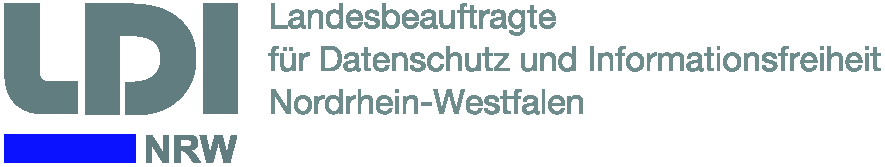 Tagesordnung für die 31. IFK in Düsseldorf am 15. Juni 2016(Stand: 13. Juni 2016)Ort:		Ministerium für Gesundheit, Emanzipation, Pflege und Alter des Landes Nordrhein-Westfalen, 	Raum 436, Horionplatz 1, 40213 Düsseldorf Zeit:	15. Juni 2016, 11.00 – 16.00 Uhr TOP 1: 	BegrüßungTOP 2: 	Genehmigung der TagesordnungTOP 3: 	Genehmigung der Veröffentlichung des Protokolls des 32. AKIFTOP 4: 	Berichte aus dem Bund und aus den Ländern 		Berichte aus den Ländern ohne IFGReaktionen auf die Entschließungen der IFKTOP 5: 	Entschließungen (ggf.): a) „GovData: Alle Länder sollen der Verwaltungsvereinbarung beitreten und Daten auf dem Portal bereitstellen!“ (Nordrhein-Westfalen/ Sachsen-Anhalt)b) „Es bedarf eines bundesgesetzlich geregelten presserechtlichen Auskunftsanspruchs!“ (Sachsen-Anhalt/ Bund)TOP 6: 	Beschluss zum Modus der Öffentlichkeit von Sitzungen der IFK und des AKIF (Brandenburg/ Schleswig-Holstein)TOP 7: 	Informationsfreiheit im Virtuellen Datenschutzbüro; Einrichtung eines Virtuellen Informationsfreiheitsbüros? (Schleswig-Holstein/ Brandenburg/ Berlin)TOP 8: 	Auswirkungen der EU-Datenschutzgrundverordnung auf das Informationsfreiheitsrecht (Sachsen-Anhalt) TOP 9: 	Offenlegung von Kooperationsverträgen zwischen Hochschulen und Unternehmen (Nordrhein-Westfalen) TOP 10:	Information zum europäischen Regionaltreffen im Februar 2017 in Berlin (Bund) TOP 11:	Nächste Sitzung der IFK TOP 12: 	Verschiedenes 